Styrelsemötesprotokoll 2019-04-01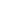 Närvarande Julia Malmberg (JM), Sophie Edström (SE), Viktor Mauritzon (VM), Gustav Lundmark (GL), Isabella Backryd (IB), Filip Eriksson, Malin Sangfelt (MS), Ida Grawsiö Wallin (IGW) och Douglas Tamm(DT)FrånvarandeWilliam Zethelius Sällbom ÅhörareElin Grundström (EG), Wilma Saalo (WS) Plats Biblioteket, Tibble kyrka§1	Mötets öppnandeOrdförande Julia Malmberg öppnar mötet klockan 18:11.§2	Val av mötesordförandeStyrelsen beslutade 	att 	välja Julia Malmberg till mötesordförande.§2	Val av sekreterare Styrelsen beslutade	att	välja Filip Eriksson till sekreterare.§3	Val av justerareStyrelsen beslutade att 	välja Isabella Backryd till justerare.§5	Mötets beslutanderättMötet hade beslutanderätt. §6	Fastställande av föredragningslistaStyrelsen beslutade 	att 	fastställa föredragningslistan utan gjorda ändringar.§7	Föregående protokollTvå protokoll att lägga till handlingarna, 18-10 och 19-01.Styrelsen beslutadeatt	lägga protokoll 18-10 och 19-01 till handlingarna. Julia Sandström lämnar mötet 18:15. §8	Utvärdering av HLR-utbildningJM berättar att utbildaren för måndagen blev magsjuk och kunde inte hitta en ersättare men de som hade plats fick möjlighet att få plats på ett annat tillfälle. På torsdagen dök dock inga SKUare upp vilket var konstigt. Det var ca 5 anmälda den dagen. GL berättar att utbildaren var bra och pedagogisk. Det var lyckat eftersom det fanns dockor för de flesta och att man inte behövde byta lika ofta. JM berättar att vi förmodligen kommer ha andra fortbildningar såsom första hjälpen. Rolig början med HLR! Julia Sandström ansluter till mötet 18:20§9	Utvärdering av Earth HourIB berättar att det blev förvånansvärt många som deltog,  ca 20 st. Och att de hade räknat med att få skulle komma. Det var t.ex. inte så många som tackat ja i facebook-eventet. Hon berättar också att det hade köpts fika till alla deltagande. Informationen kring när de började blev det dock lite missförstånd kring. Folk trodde de började på Earth hour och inte tidigare. Eventet började kl 18.30 och Earth Hour kl 20.30.  IB berättar också om att de spelade brädspel och lekte kurragömma. De hade också förberett tipspromenad. De gick dock över budgeten med ca 50 kr. Både MS, IB tyckte allt var väldigt bra trots den lilla planeringen. Styrelsen är mycket nöjd med resultatet och att eventet vart så lyckat!Malin Sangfelt ansluter till mötet 18:24§10  Verksamhetsgrupperna	a) Riktlinjer	Inget att ta upp	b) Evenemangsgruppen			i. Första möteFörsta mötet hölls i torsdags då 3 medlemmar deltog. VM berättar att de har planerat att ha en aktivitet den 27 april och de ska ha en sportaktivitet den 12 maj och till sist en vanlig aktivitet den 30 maj. De har prel.bokat sommarfestivalen den 1 juni. De har funderat på att dreja, hyra fotbollsplan eller badmintonhall som sportaktivitet m.m. De har också tänkt t.ex. laserdome som den stora aktiviteten. Evenemangsgruppen har kollat möjligheterna till åka till Romme eller Gröna Lund men det bli för dyrt utefter evenemangsgruppens egna budget.	c) SKUffégruppen		i. Första möteIB berättar att deras första möte ännu inte blivit av. Den kommer hållas måndagen den 8 april. Detta då de vill vänta tills efter grupptakten så fler medlemmar kan delta vid första mötet. 		ii. Tema-SKUfféHar inte planerat in något än, då de inväntar nästa möte. Men enligt verksamhetsplanen ska vi minst ha ett tema-skuffé till under våren. 	d) Lägergruppen		i. Första möteSE berättar att det första mötet har varit och har då bland annat planerat inför Vår-SKUL 12-14 	april. 		ii. VårSKUL Lägergruppens förslag på lägerledning för Vår-SKUL är William och Julia. JM berättar att vi har två församlingsanställda med. Styrelsen beslutade att	sätta William Zethelius Sällbom och Julia Sandström som lägerledning på VårSKUL 2019	e) Internationella gruppen		i. Första möteÄnnu inte blivit av, inväntar grupptakten så fler medlemmar kan delta. 	f) Musikgruppen		i. Första möteÄnnu inte blivit av, inväntar grupptakten så fler medlemmar kan delta. §11 DÅMVid årsmötet fylldes tyvärr inte alla platser för Täbys ombud på Distriktsårsmötet i Stockholm. Därför fick styrelsen i uppdrag att fylla dessa på egen hand. JM berättar att vi har bara 2-3platser kvar att fylla. Hon tycker att det är bra att fylla dom då vi är de med flest antal ombud till DÅM och skulle se bra ut om vi faktiskt fyller alla 15 platser vi fått tilldelade. Hon berättar att det är svårt att fylla alla då det krockar med Vår-SKUL men att styrelsen tillsammans kan försöka rekrytera någon medlem. Sista anmälningsdagen är den 1 april. §12 GrupptaktJM berättar att reklam har gjorts i form av en film som publicerats på instagram. Den var väldigt rolig och gav bra reaktioner. VM berättar också att det blev fel i filmen med tiden och funderar på att ändra i planeringen. JS föreslår att grupptakten hålls i samband med SKUffet, det kan göra att det blir lättare rekrytera. JM undrar om alla grupper har representanter och VM uppmanar alla sammankallade att de får se till att någon från vardera grupp kan representera under eventet. Sophie Edström lämnar mötet 18:55§13 Styrelse-kickoffJM berättar att Laserfortets Escape Rooms är bokat och att de vill att vi ska vara där lite tidigare. 6-7 ledamöter kommer att delta på aktiviteten, därefter kommer ytterligare två ansluta till middagen. JM säger att middagen skulle kunna vara hos henne men eftersom hon bor lite längre bort än andra ledamöter så kanske det finns bättre alternativ. Styrelsens ledamöter ska återkomma om vistelse hos någon annan. §14 RepresentationVi har inte fått svar på från P1 och Björkögården om datum för representation. JM uppmanar de som är i representationsgruppen att maila återigen för att få ett svar. JM berättar om ett yrkande att vi ska representera oss hos andra lokalavdelningar tex Vallentuna, Nacka. JM berättar att Vallentuna har bra koncept på deras musik under mässor och man borde kanske åka med musikgruppen dit. Elin Grundström berättar att hon har varit på deras konsert som var väldigt bra. JM berättar om att kanske skapa en grupp som ska fokusera på sådana representationer det fanns frivilliga som tyckte det lät roligt. Ida, Julia M och Gustav är intresserade av att sitta i en sådan grupp. §15 MiljöpolicyJM föreslår en miljöpolicy-grupp som ska försöka kicka igång vårt jobb inom miljön. Hon lägger fram förslaget på att ett samarbete med internationella gruppen inom projektet. Malin, Julia M och Ida är intresserade av att delta i ett sådant projekt.§16 KommunikationIB berättar att hon är instagram- och facebook-ansvarig och Gustav Lundmark är ansvarig för hemsidan. VM säger att de ska finnas en gräns över vad en vanlig styrelsemedlem kan lägga ut på t.ex. instagram och vad kommunikatören ska lägga ut. JS berättar att det finns en drive-mapp där vi kan lägga upp alla bilder som vi har tagit i kyrkan som man kan använda till reklam.Sophie Edström ansluter till mötet 19:15§17 StyrelsetröjorSophie Edström berättar att vi ska köpa styrelsetröjor och att det är 5 nya ledamöter som ska fåvarsin tröja. Hon berättar även att det kommer kosta runt 3560 kr men kan eventuellt kostamer. Hon berättar att vi kommer behöva prova för att lista ut rätt storlek. Diskussion fördes kringom vi ska köpa in hoodies istället för huvtröjor med dragkedja. JM ajournerade mötet till 19:30JM öppnar mötet igen 19:31. §18 EtiketterJM berättar att när vi kuverterade så fick vi skriva förhand pga datorns etikettsystem inte fungerade. SE och JM tror det beror på att datorns Word-version är för gammalt. SE har tagit ansvaret att maila vaktmästeriet om detta. VM undrade om vi skulle sluta med utskick pga av miljöpolicy men JM berättar att det tagits upp tidigare men de kom fram till att utskick är bra för att det når ut mest till våra medlemmar. Men kan vara värt att ta upp igen, om inte bara minska antalet utskicks-tillfällen. §19 EkonomiJS berättar att hon och DT har haft sitt första bokförings-möte och bokfört ikapp. JS berättar hur man lämnar in kvitton eftersom många inte vet hur man gör. JM berättar att kulturfestivalen uteblir och vi har redan lagt en budget på 8000 och undrar hur vi ska göra. JM tycker att vi ska lägga det på något. JS föreslår att lägga det på övriga intäkter/utgifter. §20 ÖvrigtIB berättar att ett företag hållit en HBTQ-föreläsning på hennes skola. Hon föreslår att de ska komma till oss i SKU och hålla en liknande föreläsning. Värdefull fortbildning och kanske bra att visa som organisation vad för ståndpunkt vi har kring HBTQ-frågor. SE föreslår också att de skulle platsa på SKUTT. Många tycker det låter bra. JS tycker att någon ska sammanställa ett dokument med alla lösenord för nu är det utspritt lite överallt. SE undrar om vi ska hitta på något med tjejgruppen tex om de vill komma på torsdagar. JM berättar att vi ska ha en resa till Taize och att hon, Sophie och Marie-Louise ska ha ett möte om hur de ska starta i planeringen kring resan. §21 Mötets avslutandeMötesordförande Julia Malmberg avslutade mötet kl 19:53.Protokollet har godkänts och justerats av__________________________Julia Malmberg		                     Mötesordförande		__________________________Isabella Backryd Justerare__________________________Filip Eriksson	                     Sekreterare		